ОБЩИНСКИ СЪВЕТ КАЙНАРДЖА, ОБЛАСТ СИЛИСТРА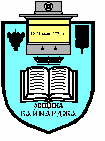 7550 с. Кайнарджа, ул. „Димитър Дончев” № 2e-mail:obs_kaynardja@abv.bg					До ……………………………….					Гр. /с……………………………					обл.Силистра                           ПОКАНАНа основание чл.23, ал. 4, т.1 от ЗМСМА във връзка с чл. 14, ал.1, т.1  от Правилника за организацията и дейността на Общински съвет Кайнарджа С В И К В А МОбщинските съветници на редовно заседание, което ще се проведена 26.11.2019 г./вторник /  от 10.00 часав заседателната зала на община Кайнарджанаходяща се на ул.”Димитър Дончев „ № 2при следнияДНЕВЕН  РЕД:Създаване на временна комисия и избиране на състав на комисията с мандат, съвпадащ с мандата на настоящия съвет 2019-2023 година, за приемане на Правилник за организацията и дейността на Общински съвет Кайнарджа, неговите комисии и взаимодействието му с общинската администрация.Внася: г-н Петков-Председател ОбСОпределяне представител на Общинския съвет в Общото събрание на Националното сдружение на общините в Република България /НСОРБ/.Внася: г-н Петков-Председател ОбСЧленство в Националната Асоциация на Председателите на Общински съвети в Република България / НАПОС-РБ /.Внася: г-н Петков-Председател ОбСОпределяне на представител на Общински съвет Кайнарджа в Областния съвет за развитие, съгласно Закона за регионалното развитие.Внася: г-н Петков-Председател ОбСОдобряване промени в структурата на общинската администрация и одобряване на общата численост. Провеждане на общи събрания на населението по населени места.Внася: Кмета на общинатаОпределяне размера на индивидуалните основни месечни заплати на кмет на община и кметове на кметства в община Кайнарджа.Внася: Кмета на общинатаПродажба на имот-частна общинска собственост на търг.Внася: Кмета на общинатаПредоставяне за безмъзмездно управление на част от имот частна общинска собственост в с.Зарник.Внася: Кмета на общинатаИзказвания и питания.Председател на ОбС: Ивайло ПетковВ съответствие с чл.36, т.1 от ЗМСМА Ви каня да присъствате на заседанието на Общинския съвет.